STANDARD FURNITURE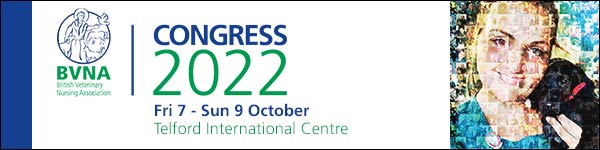 BOOKING FORMADDITIONAL FURNITUREAdditional furniture is available to hire through our official contractor Europa International https://www.europainternational.com INVOICE ADDRESS (if different from above)Company NameCompany NameAddressPostcodeTelephoneTelephoneContact NameContact NameContact E-mailContact E-mailPurchase Order No.Purchase Order No.Purchase Order No.STANDARD FURNITUREQTYTOTAL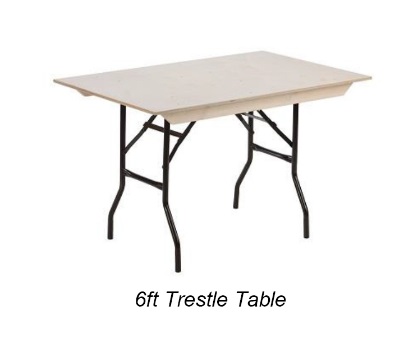 6ft Trestle Table£25.00 each£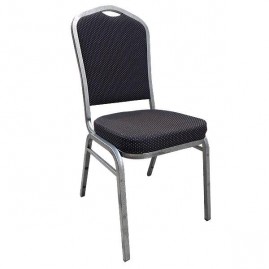 Grey FabricConference Chair£12.00 each£ALL PRICES ARE SUBJECT TO VAT£Company NameAddressPostcodeE-mail